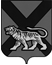 ТЕРРИТОРИАЛЬНАЯ ИЗБИРАТЕЛЬНАЯ КОМИССИЯ ГОРОДА СПАССКА-ДАЛЬНЕГОР Е Ш Е Н И Е29.11.2015			          г. Спасск-Дальний			    № 581/13816 ч. 37 мин.В соответствии со статьей 46 Избирательного кодекса Приморского края, на основании документов для выдвижения, регистрации, представленных на досрочных выборах депутатов Думы городского округа Спасск-Дальний седьмого созыва, назначенных на 20 декабря 2015 года, Шевчуком Игорем Геннадьевичем, территориальная избирательная комиссия города Спасск-ДальнийРЕШИЛА:1. Зарегистрировать 29 ноября 2015 года кандидата в депутаты Думы городского округа Спасск-Дальний в одномандатном избирательном округе № 9  Шевчука Игоря Геннадьевича, выдвинутого в порядке самовыдвижения. 2. Выдать зарегистрированному кандидату в депутаты Думы городского округа Спасск-Дальний в одномандатном избирательном округе № 9  Шевчуку Игорю Геннадьевичу, выдвинутому в порядке самовыдвижения, удостоверение установленного образца.Направить настоящее решение в Избирательную комиссию Приморского края.Разместить настоящее решение на официальном сайте городского округа Спасск-Дальний в разделе «ТИК» в информационно-коммуникационной сети Интернет.Председатель комиссии                                                                С.А. ЧеревиковаСекретарь  комиссии                                                                     Е.Г. БондаренкоО регистрации  кандидата в депутаты Думы городского округа Спасск-Дальнийв одномандатном избирательном округе № 9 Шевчука И. Г.Досрочные выборы депутатов Думы городского округа Спасск-Дальний20 декабря 2015 годаУДОСТОВЕРЕНИЕ№________________________________________________________фамилия_____________________________________________________имя, отчествокандидат в депутаты Думы городского округа Спасск-Дальний, выдвинутыйв порядке самовыдвиженияДосрочные выборы депутатов Думы городского округа Спасск-Дальний20 декабря 2015 годаУДОСТОВЕРЕНИЕ№________________________________________________________фамилия_____________________________________________________имя, отчествокандидат в депутаты Думы городского округа Спасск-Дальний, выдвинутыйв порядке самовыдвиженияДосрочные выборы депутатов Думы городского округа Спасск-Дальний20 декабря 2015 годаУДОСТОВЕРЕНИЕ№________________________________________________________фамилия_____________________________________________________имя, отчествокандидат в депутаты Думы городского округа Спасск-Дальний, выдвинутыйв порядке самовыдвиженияПредседатель территориальной избирательной                                       города Спасск-Дальний      _______________Председатель территориальной избирательной                                       города Спасск-Дальний      _______________МПДействительно до «   » _______ 20 ___г.(при предъявлении паспорта или заменяющего его документа)________________(дата регистрации)